FNs bærekrafts mål: og hva gjør Ørebekk Barnehage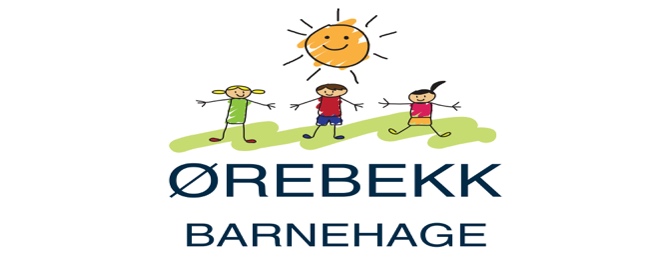 Utrydde fattigdomGlobalt har andelen av mennesker som lever i ekstrem fattigdom sunket fra å være 15,7 % i 2010 til 10% i 2015.En del av mål 1 handler om sikkerhet for de fattigste, og verden har blitt enige om at alle land skal ha sosiale velferdsordninger. I dag er over halvparten av verdens befolkning, 55% uten noen form for sosiale støtteordninger.I Norge har vi så lite ekstrem fattigdom at dette ikke har blitt målt som del av FNs bærekraftsmål. Relativ fattigdom derimot finnes i Norge, og  har vært i tidsperioden 2015-2017 ligget på 9,6%.I Norge øker andelen av barn som lever i fattigdom , og dette er noe myndighetene er forpliktet til å forbedre dersom vi skal oppnå FNs bærekraftsmål.Hva gjør barnehagen: Barnehagen utjevner sosiale forskjeller og ulikheter. Dette gjøres ved at i barnehagen får alle samme muligheter til sosialisering, stimulering, mat, bevegelse og helse.Utrydde sultMålet handler om at ingen skal sulte, og at alle mennesker skal ha tilgang på næringsrik og bærekraftig mat hele året.Det å få i seg nok mat til å leve et godt liv er en menneskerettighet. Likevel sliter verden med at det er mange mennesker som sulter, og tallene går feil vei.Det positive er at verden inneholder mer enn nok mat til at alle skal kunne spise seg mette. For å få til dette må vi fordele ressursene og ta vare på maten vi produserer på en bedre måte enn i dag. Dette kan blant annet gjøres ved mer lokal matproduksjon, å produsere maten mer bærekraftig samt å utnytte ressursene våre i jordbruk, skog og fiske på en bedre måte. Spesielt sårbare for feilernæring. Sult kan føre til at de ikke utvikler seg fysisk og mentalt som de skal. Nesten halvparten av alle barnedødsfall skjer på grunn av feil- og underernæring.144 millioner barn under fem år led av veksthemning i 2019I Norge er det usunt kosthold og feilernæring som er den største trusselen. Matsikkerheten er høy, og Norge bidrar også med et frøhvelv på Svalbard der vi lagrer frø til all slags planter fra hele verden. Vi spiser så mye kjøtt at den norske bonden ikke har mulighet til å stå for kjøttforbruket alene. Derfor importeres det mye kjøtt til Norge, som igjen går utover de fattige landene.Hva gjør barnehagen: Barnehagen har innført kjøttfri mandag. Dette bidrar til både bedre dyrevelferd, bedre klima og bedre helse. En middag med storfe som hovedingrediens krever ni ganger mer matjord enn en vegetarmiddag med belgvekster, og det kreves nesten 15 500 liter vann for å produsere én kilo storfekjøtt.God helse og livskvalitetI 2018 døde rundt 5,3 millioner barn og unge under 5 år, de fleste av årsaker som kunne vært unngått. Av disse døde  halvparten i den første levemåneden.Fire av fem dødsfall for barn under fem år finner sted enten i Afrika sør for Sahara eller i sør-Asia.Globalt har det vært en stor nedgang i antall barn som dør før fylt 5 år og vi er på vei til å nå dette målet.For at dette bærekraftsmålet skal nås, kreves det en massiv innsats de neste 15 årene. Dette gjelder spesielt når det kommer til utryddelse av alvorlige sykdommer og opplæring av nødvendig personell. En nøkkel til måloppnåelse er å sikre alle grunnleggende helsetjenester, adgang til medisiner og støtte til forskning.Hva gjør barnehagen: I barnehagen får barna tett oppfølging samt. At vi samarbeider på tvers med andre instanser( eks. Helsestasjonen, PPT, pedagogisk fagteam og barnevern. Det er også stor helsegevinst i å droppe kjøttet av og til. Norske helsemyndigheters offisielle kostholdsråd anbefaler nordmenn å spise maks 500 gram rødt kjøtt per uke. 55 prosent av norske menn og 33 prosent av norske kvinner spiser mer enn det.God utdanningForskning viser at utdanning er en av de viktigste grunnene til at folk kommer ut av fattigdom, får bedre helse og samfunnet får økt likestilling. I tillegg gir det folk større mulighet til å delta i samfunnet og bidra til en bærekraftig verden.En jente fra en fattig familie på landsbygden i India uten utdanning ville mest sannsynlig fått barn tidlig, fått en dårlig betalt jobb, og jobbet for å forsørge barnet. Det er også større sjanse for at jenta vil unngå å bli giftet bort i ung alder, noe som er et stort problem i mange land. Med en utdanning vil hun få barn senere, få seg en bedre betalt jobb, og være bedre rustet for livet.Det samme gjelder for Norge. Hvis en gutt på videregående bestemmer seg for å fullføre videregående istedenfor å droppe ut, vil han få flere venner, mer kunnskap, og være bedre rustet for arbeidslivet.Med andre ord er utdanning en nøkkel til veien ut av fattigdom, og dermed et bedre liv. Utdanning er en viktig faktor for å bli en aktiv samfunnsborger, og en god utdanning gir også bedre forutsetninger for å forstå alle FNs 17 bærekraftsmål, og sørger for at mennesker lever sunnere og mer bærekraftige liv.Hva gjør barnehagen: Barnehagen gir barna en god start i livet. Forbereder dem til skolestart ved sosialisering, språk og motoriske ferdigheter.Likestilling mellom kjønneneFremgang, men ikke nok - Verden er i dag et bedre sted for kvinner enn det har vært tidligere.Noen av FNs indikatorer viser at det blir bedre vilkår for kvinner i verden, særlig innenfor kvinnelig omskjæring og barneekteskap.Dessverre gjøres det ikke nok med grunnproblemene for ulikhet mellom kjønn, som gjør det nærmest umulig å bekjempe problemet ordentlig.Viktig for utvikling- Likestilling er en menneskerett. Det handler om å gi begge kjønn like rettigheter, muligheter til å bestemme over eget liv og avskaffe diskriminerende ordninger.Kvinner må ha tilgang til utdanning, helsetjenester, arbeid og juridiske rettigheter, fordi det er nødvendig for utvikling i et land.Hva gjør barnehagen: Gutter og jenter får like muligheter og tilbys samme aktiviteter. Gutter og jenter blir møtt og sett på lik linje i barnehagen.Rent vann og gode sanitær forholdRent vann er kanskje den viktigste forutsetningen for god helse. I Norge er dette nærmest en selvfølge, men det er fremdeles 1 av 3 som er uten tilgang til trygge drikkevannskilder. Det bør være et mål at absolutt alle mennesker har tilgang på rent vann.Gode sanitærforhold betyr at det skal være tilgang på ordentlig og rene sanitetsanlegg, og at hygienen skal være god.Det er fortsatt mange mennesker som ikke har tilgang på et toalett, og som derfor må gjøre fra seg i naturen, langs jernbanen, eller kanskje på gaten. Ikke bare er det nedverdigende og ubehagelig, men det er også stor sjanse for spredning av farlige sykdommer som kan ta livet av mange mennesker.Det er ca 892 millioner mennesker som bare har tilgang til doer utendørs, eller ingen do i det hele tatt.Verdens vannmangel kan føre til så mange som 700 millioner mennesker må flytte fra hjemmene sine innen 2030.Hva gjør barnehagen: Barnehagen har fokus på hygiene og har faste rutiner for det. Det brukes mye vann på å produsere kjøtt og ved å ha en kjøttfri dag bidrar også barnehagen her.Ren energi til alleSikre tilgang til pålitelig, bærekraftig og moderne energi til en overkommelig pris for alleI Norge er vi i en prosess der vi forsøker å omgjøre all energien vi bruker fra fossil energi til fornybar energi. Dette gjør vi fordi det er mer miljøvennlig og bærekraftig å bruke energi på den måten.Nesten all menneskelig aktivitet krever energi. Det koster energi å drifte sykehus, kjøre busser og ferger, drive et kontorbygg eller å lage en middag, for å nevne noe. Alt krever energi.Energi står for 60% av de globale CO2-utslippeneFornybar energi er 17,3 % av totalt energiforbrukHva man kan gjøre: sykle, bruke kollektivt eller gå dit man skal. Dersom du skal kjøre bil, monner det svært mye å velge elektrisk bil fremfor fossil.Du kan for eksempel dusje kortere, ikke koke mer vann enn du trenger og huske å slå av lyset etter deg når du går ut av et rom.Benytte seg av en bærekraftig energikilde for å varme opp huset. Dette kan gjøres ved å bytte ut oljetanken med for eksempel en varmepumpe eller et solcellepanel på taket.Hva gjør barnehagen: Barnehagen er opptatt av naturforvalting og ved å være en frilufts barnehage så overfører vi kunnskap til barna. Barnehagen har vannbåren varme, grillhytta har solcelle panel og vi er bevisste på å slukke lys i rom vi ikke bruker eller når vi er ute.Anstendig arbeid og økonomisk vekstFremme varig, inkluderende og bærekraftig økonomisk vekst, full sysselsetting og anstendig arbeid for alleMer anstendig arbeid- Omtrent halvparten av verdens befolkning tjener så dårlig at ikke de kan leve av lønnen sin.For å utrydde fattigdom og bekjempe ulikhet i verden må alle ha jobber. For at det skal kunne skje må vi skape en rettferdig økonomisk vekst og nye arbeidsplasser. Det betyr at vi må inkludere de unge i arbeidsmarkedet, sørge for fast og trygt arbeidsliv, legge til rette å få flere kvinner i arbeid og redusere uformell og svart arbeid.Hva gjør barnehagen: Barnehagen gir arbeidsplasser til mange, gjør det mulig for andre å å dra på jobb. Barnehagen har også lærlinger og studenter ved jevnlig. Ansatte kurses og utdannelse fremmes. Barnehagen utjevner sosiale forskjeller hos barn.Industri, innovasjon og infrastrukturInvesteringer i infrastruktur som transport, vanningssystemer, energi og informasjonsteknologi er avgjørende for å skape en bærekraftig utvikling.Land må utnytte sine ressurser og sin industri mest effektivt. Utdanning og helsetilbud må forbedres, samtidig som det satses mer på teknologi og vitenskap.Koronapandemien har i tillegg ført til nedgang i flytrafikk, stans i levering av varer og tapte arbeidsplasser verden over, noe som nesten har stanset opp hele målet om vekst i industri.Det må investeres mer i småskala industri over hele verden og det må puttes mer midler inn.I 2019 bodde neste hele verden med tilgang til mobilt bredbånd,93%. Derimot brukte bare litt over halvparten av verdens befolkning internett,54%. Det er stor forskjell på fattige og rike land når det gjelder bruk av internett. I de minst utviklede landene bruker bare 19 % Internett, sammenlignet med 87 % i utviklede land. Hovedgrunnene til den store forskjellen er at det er dyrt med nettbruk og at man ikke har kunnskap om hvordan man bruker nettet.I Norge er infrastruktur som veier, energi og informasjonsteknologi godt utbygd. For eksempel har 100% av befolkningen mobildekning for 4G-nettet.  Noe av det Norge sier de vil jobbe mer med er satsing på forsking og innovasjon for å få en bærekraftig fremtid og bærekraftige produktet. En del av Norges jobb for å oppnå mål nummer 9 er også å støtte andre land med for eksempel utbygging av infrastruktur og høyere utdanning.Hva gjør barnehagen: Barnehagen er en utdanningsinstitusjon som tar imot elever, studenter , lærlinger, personer på arbeidstrening o.l. Barnehagen viser interesse for forskning via forskjellige temaer og prosjekter.Mindre ulikhetUlikhet i og mellom land er en grunn til bekymring, selv om det har vært utvikling. Økonomisk vekst har bidratt til at flere land har blitt rikere, men har ikke automatisk ført til mindre fattigdom. Inntektsforskjellen i verden øker til tross for at 40 prosent av verdens fattigste tjener bedre i dag enn tidligere.Hva må til? For å redusere ulikhet i og mellom land må det finnes en rettferdig fordeling av et lands ressurser. De fattigste og de marginalisert gruppene må gis muligheter og tjenester slik at de kan skape seg bedre levekår. Viktige tiltak er lik tilgang til skole, helsehjelp og gode skattesystemer.Hva gjør barnehagen: Som en utdanningsinstitusjon så bidrar barnehagen til økonomisk vekst og arbeidsplasser. Barnehagen jobber med å redusere kjøpepress bla annet ved å ha byttedag arrangert av barnehagen. Barna må la egne leker ligge hjemme og ved bursdager så markerer vi alle barna på samme måte uten at de har med noe hjemmefra.Bærekraftige byer og lokalsamfunnVerden urbaniseres i en fart vi aldri har sett maken til. Mer enn halvparten av verdens befolkning bor i dag i byer.Byene fungerer som smeltedigler fulle av ideer, handel, kultur, vitenskap og sosial samhandling. Samtidig står byene for 75 prosent av alle klimagassutslipp og store slumområder hindrer gode levekår.Urbanisering skaper store muligheter og utfordringer. På sitt beste sørger byer for at mennesker kan leve gode liv og utvikle seg både økonomisk og sosialt. På den andre siden vokser mange byer fortere enn tilbudet av arbeidsplasser og boliger. Dette fører til utviklingen av slumområder med dårlige boforhold og manglende tjenester. I fremtiden må vi bygge byene slik at de kan gi tilgang til grunnleggende tjenester som energi, boliger og transport for innbyggerne. Vi må få på plass god nok avfallshåndtering, redusere forurensning og bruke ressursene på en bærekraftig måte.Hva gjør barnehagen: Barnehagen kildesorterer papp, glass og metall. Barnehagen er godt i gang med å opparbeide en egen frukthage med blomster, frukttrær og bærbusker.Ansvarlig forbruk og produksjonOverforbruk - Bærekraftig forbruk og produksjon handler om å gjøre mer med mindre ressurser. I dag forbruker vi mye mer enn hva som er bærekraftig for kloden. For eksempel går en tredjedel av maten som blir produsert bort, uten å bli spist.Bærekraftig livsstil - For å sikre gode levekår for nåværende og fremtidige generasjoner må også hver enkelt forbruker endre livsstil. Det innebærer å minske ressursbruken, miljøødeleggelsen og klimautslippene som et samfunn og som enkeltperson. På sikt vil dette føre til økonomisk vekst, begrense klimaendringer og øke livskvaliteten til mennesker på jorda.Hva gjør barnehagen: Barnehagen jobber daglig med å minske matsvinn ved at vi har matservering. Da slipper vi matpakker der mye går i søpla hvert måltid. Vi bruker opp rester av varmlunsj og mot slutten av uka passer vi på å bruke opp rester før helga ved at vi lager ostesmørbrød/lager mat på tur.Stoppe klimaendringeneI dag– Mengden klimagasser fortsetter å øke og klimaendringene skjer raskere enn antatt. Effektene av klimaendringene er synlige over hele verden. Den globale gjennomsnittstemperaturen har steget omtrent 1 °C siden den før-industriell tid, i tillegg fortsetter havnivået å stige. De fattigste rammes hardest.Hva må til? Klimaendringer er et globalt spørsmål og kjenner ingen landegrenser. Det er viktig å begrense økningen av gjennomsnittstemperaturen til 1,5 °C dersom verden ønsker å slippe katastrofale konsekvenser i fremtiden. I tillegg til å kutte i utslipp og fange og lagre CO2, må det satses mer på fornybar energi, nye industrielle systemer og endring i infrastruktur. I tillegg må vi investere i å  verne, tilpasse oss og begrense skadeomfanget.Hva gjør barnehagen: I barnehagen slår vi alltid av lys når vi ikke er i et rom/på avdeling. Om vi er ute eller på tur så slår vi av lysene inne. Vi oppfordrer foresatte om ikke å la bilen stå på tomgang ved henting og levering. Dette er det også skiltet om på parkeringsplassen.Livet i havetUten havet fungerer ikke jorda - Livet på jorden er avhengig av havet. Temperaturen, kjemien, strømningene og livet i havet er det som driver de globale systemene som gjør det mulig for menneskene å leve på jorda. Over halvpartene av oksygenet vi puster inn kommer fra havet. Til tross for viktigheten av havet fortsetter menneskene på jorden å ødelegge det, som medfører at det ikke lenger kan beskytte jorden som det skal.Så mye som 40% av havet er alvorlig ødelagt av menneskelig aktivitet.Bærekraftig bruk av havene i fremtiden må innebære stans av overfiske, hindring av forsøpling og forgifting, og beskyttelse av sårbare dyr og korallrev.Hva gjør barnehagen: Barnehagen har prosjekter med barna om livet i havet. Vi leser, ser tema filmer, synger o.l. Barnehagen fremmer kunnskap og bevisstgjøring vedrørende livet i havet.Livet på landSkog er viktig - Mennesker fortsetter med å ødelegge helsen til jordas økosystem på land, som hele jordkloden er avhengig av.Skogen dekker 30 prosent av jordas overflate, og gir mat og ly til over 80 prosent av alle dyr. I tillegg er 1,6 milliarder mennesker avhengig av skogen for sitt levebrød.Derfor er det veldig problematisk at om lag 20 prosent av jordens skog har blitt mindre mellom 2000 og 2015. I tillegg er en million dyre- og plantearter livstruet.Redd livet på land – Selv om en rekke land har satt i gang tiltak for å sørge for en mer rettferdig bruk av naturressursene sine, er ikke disse tiltakene store nok. Alvorlighetsgraden av situasjonen jordkloden befinner seg i krever øyeblikkelig handling, for å stanse tapet av biologisk mangfold og beskytte livsviktige økosystemer.Hva gjør barnehagen: Her er det også kunnskap og bevisstgjøring når det kommer til livet på land. Vi har fokus på friluft og bidrar til at barna får tilhørighet til naturen. Vi bruker mye tid i skogen og har samtaler omkring, tema og prosjekt om dyrene og livet som befinner seg i skogen. Samtidig har vi innført en kjøttfri dag i barnehagen. De siste 50 årene har vi i Norge doblet vårt kjøttforbruk. Å kutte ned på dette er noe av det mest effektive du og jeg kan gjøre for å redusere våre klimagassutslipp.Fred, rettferdighet og velfungerende institusjonerFred må på plass - Å sikre internasjonal fred og sikkerhet har alltid vært FNs hovedoppgave. Derfor er mål 16 viet til å skape fredelige og inkluderende samfunn.Fred er en forutsetning for å skape bærekraftig utvikling. Dessverre har utviklingen innenfor dette bærekraftsmålet ikke gått i riktig retning. 70 millioner av mennesker levde i 2018 som flyktninger, det er et antall som er det høyeste FN noen gang har dokumentert.Under konflikter mister mange tilgang til offentlige tjenester. I tillegg er det vanskelig å drive sterke statlige institusjoner under en konflikt. Når for eksempel rettsvesenet i et land fungerer dårlig, går det ut over menneskers rettssikkerhet.Hva gjør barnehagen: Barnehagen bidrar til utdanning og likeverd. Her møter vi hverandre med gjensidig respekt og barnehagen jobber med å utslette fordommer.Samarbeid for å nå måleneFor å lykkes med bærekraftsmålene trengs det nye og sterke partnerskap. Myndigheter, næringslivet og sivilsamfunnet må samarbeide for å oppnå bærekraftig utvikling.Bærekraftsmålene skal fungere som en felles, global retning og prioritert innsats de neste 15 årene. Erfaring fra Tusenårsmålene viser at denne typen målrettet innsats virker.